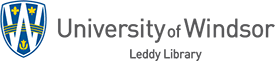 Human Resource Management: Legislation, Cases/Decisions, Labour Agreements The following are some basic resources for finding information on Canadian legislation, cases/decisions, and labour agreements in the area of human resource management. The list is not exhaustive. If you do not find what you are looking for, please contact Katharine Ball at (519) 253-3000, ext. 3852. Some of the resources are freely available on the web. Others are Law Library subscriptions; if you are off-campus, you will have to sign on with your University of Windsor ID and email password.LabourSourcehttp://led.uwindsor.ca/labour-sourceSelect LabourSource (right-hand side)This database from WestlawNext Canada is a one-stop service for labour relations. You may need nothing else. For example, it contains: important background texts such as Canadian Labour Arbitration by Brown and Beatty, Canadian Labour Law by Adams, and Collective Bargaining and Agreement by Corrylabour and employment statutes and regulationslabour cases and decisionscollective agreement summaries******************Other Important Background TextsLibrary Cataloguehttp://led.uwindsor.ca/catalogueTry searches such as: Labor laws and legislation - Ontario
Arbitration, Industrial - Canada
Grievance arbitration - Canada
Industrial hygiene - Law and legislation - Ontario
Ontario. Occupational Health and Safety Act
Collective labor agreements - Ontario
Industrial safety - Law and legislation - Ontario
Workers' compensation - Law and legislation – Ontarioe.g. Employment standards handbook / Parry & Ryan (Law Library Texts 1st Floor KF3455.P37)       Also available online at: ProView (Thomson Reuters Law)e.g. Ontario health and safety law / Keith (Law Library Reserve Room 1st Floor KF3570.K45)       Also available online at: ProView (Thomson Reuters Law)Current Overview in a Particular JurisdictionThe website for the relevant government ministry usually has a wealth of information, e.g. legislation, guides, listings/links to administrative bodies (agencies, boards, tribunals, commissions), news, policy proposals. Most of the judicial administrative bodies also have their own websites.A few examples:Ontario. Ministry of Labour, Training, and Skills Developmenthttps://www.ontario.ca/page/ministry-labour-training-skills-developmentEmployment and Social Development Canadahttps://www.canada.ca/en/employment-social-development.htmlCanadian Human Rights Commissionhttps://www.chrc-ccdp.gc.ca/engOther Sources for Statutes and RegulationsJustice Laws Websitehttp://laws-lois.justice.gc.ca/engOntario E-Lawshttps://www.ontario.ca/lawsThe government versions of the statutes and regulations offer the latest consolidation as well as point-in-time and keyword full-text access. The consolidated federal statutes and regulations are updated on a bi-weekly basis. The consolidated Ontario statutes and regulations are updated every few weeks; the new source law is available within 2 business days.CanLII (Canadian Legal Information Institute)https://www.canlii.org/en/index.phpA free online service that covers sources of Canadian law (legislation, court cases, board/tribunal decisions) from federal, provincial, and territorial jurisdictions. Parliament of Canadahttps://www.parl.ca/?Language=ELegislative Assembly of Ontariohttps://www.ola.orgIf you need to find current bills or if you are interested in the development of legislation and policy analysis, the Parliament of Canada and/or the Legislative Assembly of Ontario websites are a great resource.Other Sources for Cases and DecisionsCanLII (Canadian Legal Information Institute)https://www.canlii.org/en/index.phpA free online service that covers sources of Canadian law (legislation, court cases, board/tribunal decisions) from federal, provincial, and territorial jurisdictions. Canadian Human Rights Reporter : CHRR Onlinehttp://led.uwindsor.ca/chrr
Click on Subscriber LoginCovers human rights decisions from all jurisdictions from 1980 until the current year; the most recent decisions are contained in Current Law Notes (see link at top of the search page).Paul Martin Law Libraryhttp://www.uwindsor.ca/law/libraryAccess to additional print and online resourcesOther Sources for Labour AgreementsLabour Program (Employment and Social Development Canada)https://www.canada.ca/en/employment-social-development/corporate/portfolio/labour.htmlServices and information covering federal labour standards, workplace health and safety, employment equity, federal labour relations, and international affairs. For the full-text of collective agreements and settlement summaries, see:Negotechhttp://negotech.labour.gc.ca/cgi-bin/recherche-search/nego/index.aspx?GoCTemplateCulture=en-CACollective Bargaining Information Services (Ontario. Ministry of Labour, Training, and Skills Development)https://www.labour.gov.on.ca/english/lr/servicesInformation about Ontario’s 9,500 collective bargaining relationships. For the full-text of collective agreements, see:Collective Agreements E-Library Portalhttps://www.sdc.gov.on.ca/sites/mol/drs/ca/Pages/default_en.aspxUpdated January 2020